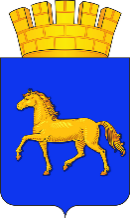 РОССИЙСКАЯ ФЕДЕРАЦИЯКРАСНОЯРСКИЙ КРАЙМУНИЦИПАЛЬНОЕ ОБРАЗОВАНИЕ ГОРОД МИНУСИНСКМИНУСИНСКИЙ ГОРОДСКОЙ СОВЕТ ДЕПУТАТОВРЕШЕНИЕО порядке предоставления муниципальных гарантий города МинусинскаВ соответствии со статьями 115, 115.1, 115.2, 115.3, 117 Бюджетного кодекса Российской Федерации, Уставом городского округа город Минусинск Красноярского края, решением Минусинского городского Совета депутатов от 25.12.2013 № 13-123р «Об утверждении Положения о бюджетном процессе в муниципальном образовании город Минусинск», Минусинский городской Совет депутатов РЕШИЛ:Утвердить Порядок предоставления муниципальных гарантий города Минусинска согласно приложению к настоящему решению.	2. Признать утратившими силу решение Минусинского городского Совета депутатов от 11.08.2016 № 39-283р «Об утверждении Положения о порядке предоставлении  муниципальных гарантий города Минусинска».	3. Контроль за исполнением решения возложить на постоянную комиссию Минусинского городского Совета депутатов по бюджету, финансам и налоговой политике. 	4. Решение вступает в силу в день, следующий за днем его официального опубликования в печатном средстве массовой информации «Минусинск официальный».Приложение к Решению Минусинского городского Совета депутатов от 30.01.2024 №17-100рПорядок предоставления муниципальных гарантий города МинусинскаОбщие положенияНастоящий Порядок регулирует процедуру предоставления муниципальных гарантий города Минусинска (далее - гарантии).Гарантии предоставляются в соответствии с Бюджетным кодексом Российской Федерации, Гражданским кодексом Российской Федерации, иными нормативными правовыми актами Российской Федерации, нормативными правовыми актами муниципального образования город Минусинск, а также настоящим Решением и иными нормативно правовыми актами города Минусинска.Гарантии предоставляются в пределах общей суммы предоставляемых гарантий,  указанной решением Минусинского городского Совета депутатов о бюджете города Минусинска на очередной финансовый год и плановый период (далее - решение о бюджете города). Общий объем бюджетных ассигнований, которые должны быть предусмотрены на исполнение муниципальных гарантий по возможным гарантийным случаям, указывается в текстовых статьях решения о бюджете.Кредиты, обеспечиваемые муниципальными гарантиями, должны быть целевыми. Срок действия гарантии определяется исходя из срока действия гарантируемого обязательства и не может превышать срока действия гарантируемого обязательства, увеличенного на 90 календарных дней.Гарант по гарантии несет субсидиарную ответственность 
по обеспеченному им обязательству принципала перед бенефициаром 
в пределах суммы гарантии.Получатели гарантийГарантии предоставляются в обеспечение исполнения обязательств юридических лиц, зарегистрированных и осуществляющих свою деятельность на территории муниципального образования город Минусинск (далее – юридические лица), за исключением хозяйственных товариществ, хозяйственных партнерств, производственных кооперативов, государственных (муниципальных) унитарных предприятий (за исключением муниципальных унитарных предприятий, имущество которых принадлежит им на праве хозяйственного ведения и находится в муниципальной собственности муниципального образования город Минусинск), некоммерческих организаций, крестьянских (фермерских) хозяйств.Гарантии предоставляются в обеспечение исполнения обязательств юридических лиц по инвестиционным проектам, реализуемым на территории города Минусинска.Гарантии предоставляются в обеспечение исполнения обязательств 
по кредитам, привлекаемым принципалами в валюте Российской Федерации на цели осуществления своей основной производственной деятельности и (или) на капитальные вложения.Гарантии не предоставляются в обеспечение исполнения обязательств 
по кредитам в рамках возобновляемых кредитных линий.Гарантии не предоставляются в обеспечение исполнения обязательств 
по кредитам, привлекаемым на цели рефинансирования (погашения) ранее привлеченных принципалами кредитов.Гарантии в обеспечение исполнения обязательств юридических лиц предоставляются с правом требования гаранта к принципалу о возмещении денежных средств, уплаченных гарантом бенефициару по гарантии (далее – регрессное требование гаранта к принципалу), за исключением случаев, указанных в подпункте 2.4.Гарантией, не предусматривающей право регрессного требования гаранта к принципалу, могут обеспечиваться только обязательства юридического лица, 100 процентов акций (долей) которого принадлежит муниципальному образованию город Минусинск (гаранту), муниципального унитарного предприятия, имущество которого находится в муниципальной собственности города Минусинска (гаранта).Порядок предоставления гарантииГарантии предоставляются Администрацией города Минусинска (далее – Администрация) на основании решения о бюджете города, решения о предоставлении гарантии и договора о предоставлении гарантии.Прогнозируемая сумма муниципальных гарантий, а также проект программы муниципальных гарантий в валюте Российской Федерации предоставляются при формировании бюджета на очередной финансовый год и плановый период Управлением экономики и имущественных отношений Администрации города Минусинска в Финансовое управление администрации города Минусинска (далее – финансовый орган) в соответствии с Положением о порядке составления проекта решения Минусинского городского Совета депутатов о бюджете города на очередной финансовый год и плановый, утвержденным постановлением Администрации.Принятие решения о предоставлении гарантии осуществляется 
в порядке, установленном Администрацией.Для рассмотрения вопроса о предоставлении муниципальной гарантии принципал - юридическое лицо направляет в Администрацию письменное заявление о предоставлении гарантии и необходимые документы. Форма заявления, перечень предоставляемых документов и порядок их рассмотрения устанавливаются в Порядке принятия решения о предоставлении гарантии, установленном постановлением Администрации города Минусинска.Решение о предоставлении гарантии принимается в форме постановления Администрации.  Решение о предоставлении гарантии в обеспечение исполнения обязательств принципала принимается Администрацией с учетом результатов анализа финансового состояния принципала, проверки достаточности, надежности и ликвидности обеспечения исполнения обязательств принципала по удовлетворению регрессного требования гаранта к принципалу.Предоставление гарантии, а также заключение договора 
о предоставлении гарантии осуществляется после представления принципалом и (или) бенефициаром в Администрацию документов согласно перечню, устанавливаемому Администрацией.Анализ финансового состояния принципала, проверка достаточности, надежности и ликвидности обеспечения исполнения обязательств принципала по удовлетворению регрессного требования гаранта к принципалу при предоставлении гарантии, а также мониторинг финансового состояния принципала, контроль за достаточностью, надежностью и ликвидностью предоставленного обеспечения после предоставления гарантии в течение срока действия предоставленной гарантии осуществляются финансовым органом, либо агентом, привлеченным в соответствии с пунктом 5 статьи 115.2 Бюджетного кодекса Российской Федерации (далее – агент), в порядке, установленном Администрацией.Решение о предоставлении гарантии должно содержать:наименование юридического лица, в обеспечение исполнения обязательств которого предоставляется гарантия;основные условия обязательства, обеспечиваемого гарантией;объем обязательств муниципального образования по гарантии;основные условия гарантии.Решение о предоставлении гарантии направляется принципалу, 
в обеспечение исполнения обязательств которого предоставляется гарантия, 
в течение пяти рабочих дней.На основании решения о предоставлении гарантии Администрация заключает договоры о предоставлении гарантии, об обеспечении исполнения принципалом его возможных будущих обязательств по возмещению гаранту в порядке регресса сумм, уплаченных гарантом во исполнение (частичное исполнение) обязательств по гарантии, и выдает гарантию в порядке, установленном Администрацией. Примерная форма договора о предоставлении гарантии и примерная форма гарантии утверждаются Администрацией.Договор о предоставлении гарантии, заключаемый Администрацией 
с бенефициаром и принципалом, должен содержать:а) условия предоставления и исполнения гарантии;б) права и обязанности сторон;в) меры ответственности принципала и бенефициара за нецелевое использование средств кредита, обеспеченного гарантией;г) право Администрации в одностороннем порядке расторгнуть договор о предоставлении гарантии в случае изменения без предварительного письменного согласия гаранта указанных в гарантии условий основного обязательства, которые не могут быть изменены без предварительного письменного согласия гаранта, и (или) в случае нецелевого использования средств кредита, обеспеченного гарантией; д) обязательство бенефициара осуществлять со своей стороны контроль за целевым использованием средств кредита, обеспеченного гарантией;е) иные условия, установленные Администрацией. В гарантии указываются сведения, установленные Бюджетным кодексом Российской Федерации, а также иные сведения, определенные постановлением Администрации. Администрация вправе на основании решения о бюджете привлекать агентов по вопросам предоставления и исполнения гарантий, в том числе для анализа финансового состояния принципалов, их поручителей (гарантов), ведения аналитического учета обязательств принципалов, их поручителей (гарантов) и иных лиц, возникающих в связи с предоставлением и исполнением гарантий, взыскания задолженности указанных лиц.Отказ в предоставлении гарантииОснованиями для отказа в предоставлении гарантии являются:неудовлетворительное финансовое состояние принципала;отсутствие надлежащего обеспечения исполнения обязательств принципала по удовлетворению регрессного требования гаранта к принципалу, возникающего в связи с исполнением в полном объеме или в какой-либо части гарантии; наличие у принципала, его поручителей (гарантов) просроченной (неурегулированной) задолженности по денежным обязательствам перед бюджетом муниципального образования город Минусинск, неисполненной обязанности по уплате налогов, сборов, страховых взносов, пеней, штрафов, процентов, подлежащих уплате в соответствии с законодательством Российской Федерации о налогах и сборах;случаи, когда принципал находится в процессе реорганизации или ликвидации, либо когда в отношении принципала возбуждено производство по делу о несостоятельности (банкротстве);непредставление или представление не в полном объеме документов, на основании которых предоставляется гарантия, а также заключается договор о предоставлении гарантии;несоответствие принципала и (или) бенефициара требованиям, указанным в абзаце первом пункта 16 статьи 241 Бюджетного кодекса Российской Федерации;представление принципалом заведомо ложных сведений либо сведений, не соответствующих действительности (недостоверных сведений);несоответствие принципала требований настоящего Порядка;принятие антимонопольным органом решения об отказе 
в предоставлении муниципальной преференции в виде гарантии – в случае если предварительное согласие антимонопольного органа на предоставление такой муниципальной преференции является обязательным;недостаточность общего объема предоставляемых гарантий, указанного в программе муниципальных гарантий города Минусинска, утвержденной решением о бюджете города, с учетом выданных гарантий.Решение об отказе в предоставлении гарантии принимается Администрацией в форме постановления.Решение об отказе в предоставлении гарантии должно содержать:наименование принципала;основание для отказа в предоставлении гарантии.Решение об отказе в предоставлении гарантии направляется принципалу, в обеспечении исполнения обязательств которого отказано, 
в течение пяти рабочих дней после его принятия.Порядок учета гарантийОбязательства, вытекающие из гарантии, включаются в состав муниципального долга города Минусинска в сумме фактически имеющихся у принципала обязательств, обеспеченных гарантией, но не более суммы гарантии.Предоставление и исполнение муниципальной гарантии подлежит отражению в муниципальной долговой книге. Финансовый орган ведет учет выданных гарантий, увеличения муниципального долга по ним, сокращения муниципального долга вследствие исполнения принципалами либо третьими лицами в полном объеме или в какой-либо части обязательств принципалов, обеспеченных гарантиями, прекращения по иным основаниям в полном объеме или в какой-либо части обязательств принципалов, обеспеченных гарантиями, осуществления гарантом платежей по выданным гарантиям, а также в иных случаях, установленных муниципальными гарантиями.В течение трех рабочих дней с момента выдачи гарантии, заверенные в установленном порядке копии решения о предоставлении гарантии, договора о предоставлении гарантии, гарантии, а также иных документов, необходимых для учета предоставленной гарантии в долговой книге, направляются Администрацией в финансовый орган.г. Минусинск30.01.2024                                                                                                             № 17-100рГлава города Минусинска  подпись   А.О. ПервухинПредседатель       Минусинского     городского Совета депутатов     подпись  Л.И. Чумаченко          